Veranstaltungsmeldung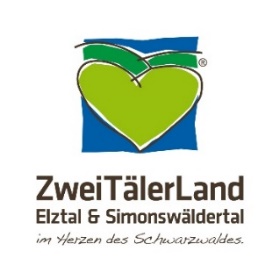 für die Datenbank von ZweiTälerLand TourismusDie Veranstaltung bitte an den zuständigen Mitarbeiter in Ihrem Ort übermitteln:thoma@biederbach.de  elzach@zweitaelerland.de poppensieker@gutach.de simonswald@zweitaelerland.de touristinformation@stadt-waldkirch.de burger@winden-im-elztal.de gemeinde@guetenbach.deBitte beim Ausfüllen folgendes beachten:Spalten 1 – 11 unbedingt ausfüllen; 12 - 13 sind optionalBilder (JPEG oder PNG Format) mit einer Auflösung von mind. 1440 x 900 Pixel und max. 5 MB verwenden  bitte keine Flyer als Hauptbild verwendenVerpflichtend ist auch eine Copyright-Angabe bei den benutzten BildernProgrammflyer im PDF-Format bis (max. 8MB) können gerne mitgeschickt werdenBitte geben Sie unbedingt Bescheid, wenn die Veranstaltung abgesagt werden muss!*Veranstalter (inkl. Ansprechpartner/Telefonnummer und/oder E-Mail-Adresse) werden im Internet oder in verschiedenen Printmedien veröffentlicht. Sollten Sie dies nicht wünschen, teilen Sie dies bitte schriftlich mitStand 03/20231.Titel Veranstaltung2.Kurz-Beschreibung1-2 aussagekräftige Sätze3.BeschreibungWer macht was? Besonderheiten? 
Insiderwissen?4.Datum (von – bis)5..Uhrzeit (von – bis)6.Eintrittspreise7.Kartenvorverkauf  8.Ticket-Buchung / Anmeldung erforderlich9.Veranstaltungsortinkl. Straße10.Veranstalter*Ansprechpartner, Telefonnummer / E-Mail11.Copyright Bilder / Logo12.Homepage13.Facebook-Link/Instagram-Link